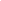 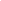 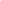 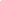 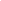 Investigation Title _________________________________________Date_________________Group Members______________________________________________________Block ____Total __________/20Comments: 0135CLAIMBlank or nothing turned inClaim is inaccurate and lacking all variable identification. Claim is accurate but incomplete/vague It lacks variable identification or includes misidentificationsClaim is accurate and complete. Includes the independent and dependent variables. EVIDENCEBlank or nothing turned inDoes not provide evidence or only provides inappropriate evidence (evidence that does not support the claim)No charts, graphs, tables, are providedProvides appropriate but insufficient evidence to support claim or also includes some incorrect evidence.Some graphs, charts, tables, etc are provided.  Provides appropriate, sufficient, and correct evidence to support the claim.  All graphs, charts, tables, etc are provided and labeled appropriately.REASONING(COMPLETENESS)Blank or nothing turned inDoes not provide reasoning or only provides reasoning that does not link evidence to the claim. Some attempt is made to link evidence to the claim, but there are missing scientific pieces.All of the ideas needed to link the data to the claim are present..REASONING(ACCURACY)Blank or nothing turned inThe links between the evidence and the claim are based on incorrect ideas. The evidence is tied to the claim using scientific principles established in class, but there are “extra” ideas that are incorrect.The evidence is tied to the claim by scientific principles established in class. Ideas are expressed accurately with no “extra” information. 